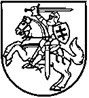 LIETUVOS RESPUBLIKOS ENERGETIKOS MINISTRASĮSAKYMASDĖL LIETUVOS RESPUBLIKOS ENERGETIKOS MINISTRO 2010 M. BALANDŽIO 19 D. ĮSAKYMO NR. 1-121 „DĖL LAIKINO ELEKTROS ENERGIJOS PERSIUNTIMO NUTRAUKIMO SIEKIANT UŽTIKRINTI VISUOMENĖS INTERESUS SĄLYGŲ IR SU TUO SUSIJUSIŲ NUOSTOLIŲ APSKAIČIAVIMO IR ATLYGINIMO TVARKOS APRAŠO PATVIRTINIMO“ PAKEITIMO2016 m. kovo 1 d. Nr. 1-65VilniusPakeičiu Laikino elektros energijos persiuntimo nutraukimo siekiant užtikrinti visuomenės interesus sąlygas ir su tuo susijusių nuostolių apskaičiavimo ir atlyginimo tvarkos aprašą, patvirtintą Lietuvos Respublikos energetikos ministro 2010 m. balandžio 19 d. įsakymu Nr. 1-121 „Dėl Laikino elektros energijos persiuntimo nutraukimo siekiant užtikrinti visuomenės interesus sąlygų ir su tuo susijusių nuostolių apskaičiavimo ir atlyginimo tvarkos aprašo patvirtinimo“:1. Pakeičiu 2 punktą ir jį išdėstau taip:„2. Tvarkos aprašas yra privalomas perdavimo sistemos ir skirstomųjų tinklų operatoriams (toliau vadinama – operatorius) bei elektros energijos vartotojams (toliau vadinama – vartotojas).“2. Pakeičiu 35 punktą ir jį išdėstau taip:„35. Vartotojų ir operatorių ginčai sprendžiami Energetikos įstatymo 34 straipsnyje nustatyta tvarka.“3. Pakeičiu 36 punktą ir jį išdėstau taip:„36. Vartotojų skundai nagrinėjami Energetikos įstatymo 341 straipsnyje nustatyta tvarka.“Energetikos ministras	             Rokas Masiulis